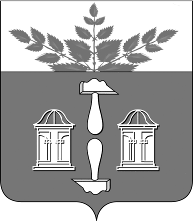 Тульская областьМуниципальное образование ЩЕКИНСКИЙ РАЙОНАДМИНИСТРАЦИЯ ЩЕКИНСКОГО РАЙОНАП О С Т А Н О В Л Е Н И ЕО внесении изменения в постановление администрации Щекинского района от 19.10.2017 
№ 10-1356 «Об утверждении административного регламента предоставления муниципальной услуги «Предоставление разрешения на отклонение от предельных параметров разрешенного строительства, реконструкции объектов капитального строительства» В соответствии с Градостроительным кодексом Российской Федерации,  Федеральным законом от 27.07.2010 № 210-ФЗ «Об организации предоставления государственных и муниципальных услуг», Федеральным законом от 06.10.2003 № 131-ФЗ «Об общих принципах организации местного самоуправления в Российской Федерации», на основании Устава муниципального образования Щекинский район администрация муниципального образования Щекинский район ПОСТАНОВЛЯЕТ:1. Внести в постановление администрации Щекинского района                       от 19.10.2017 № 10-1356 «Об утверждении административного регламента предоставления муниципальной услуги «Предоставление разрешения на отклонение от предельных параметров разрешенного строительства, реконструкции объектов капитального строительства» изменение, дополнив раздел «Предоставление разрешения на отклонение от предельных параметров разрешенного строительства, реконструкции объектов капитального строительства; выдача отказа в предоставлении муниципальной услуги» новым пунктом 82 следующего содержания:«82. Проект решения о предоставлении разрешения на отклонение от предельных параметров разрешенного строительства, реконструкции объектов капитального строительства подготавливается в течение 15 (пятнадцати) рабочих дней со дня поступления заявления о предоставлении такого разрешения и подлежит рассмотрению на общественных обсуждениях или публичных слушаниях, проводимых в порядке, установленном статьей 5.1 Градостроительного  Кодекса Российской Федерации, за исключением случая, когда  такое отклонение необходимо в целях однократного изменения одного или нескольких предельных параметров разрешенного строительства, реконструкции объектов капитального строительства, установленных градостроительным регламентом для конкретной территориальной зоны, не более чем на десять процентов (часть 1.1 ст. 40  Градостроительного Кодекса Российской Федерации)» и изменив нумерацию последующих пунктов соответственно.2. Настоящее постановление обнародовать путем размещения на официальном Портале муниципального образования Щекинский район и на информационном стенде администрации Щекинского района по адресу: Тульская область, г. Щекино, пл. Ленина, д. 1.3. Настоящее постановление вступает в силу со дня официального обнародования.Согласовано:Е.Е. АбраминаО.А. ЛукиноваЛ.Н. СенюшинаЕ.Н. ЛаричеваЕ.М. Трушкова                                                                                                             Т.Н. ЕремееваИсп. Шибанова Ирина Борисовна,тел. (48751) 5-24-10О внесении изменений в постановление администрации Щекинского района от 19.10.2017 
№ 10-1356 «Об утверждении административного регламента предоставления муниципальной услуги «Предоставление разрешения на отклонение от предельных параметров разрешенного строительства, реконструкции объектов капитального строительства» Глава администрации муниципального образования Щекинский районА.С. Гамбург